Путешествие на бабушкино подворьеЦель: Развитие познавательного интереса к окружающему миру, формирование представлений о домашних животных и птицах.Задачи: Научить детей различать по внешнему виду и называть наиболее распространенных домашних животных и домашнюю птицу. Сформировать представление о животном, его внешнем виде, питании и его детеныше.ХОД НОД Дети входят в зал, воспитатель предлагает поехать на паровозике к бабушке в деревню. Звучит музыка, дети,  изображая поезд двигаются.Восп. Вот и мы и приехали к бабушке в деревню. На бабушкином подворье живут домашние животные, а домашними они называются, потому что живут рядом с человеком, рядом с его домом. Человек за ними ухаживает, кормит, а взамен они дают нам очень много полезного. Давайте посмотрим, какие домашние животные живут на бабушкином подворье? Воспитатель берет в руки макет коровы.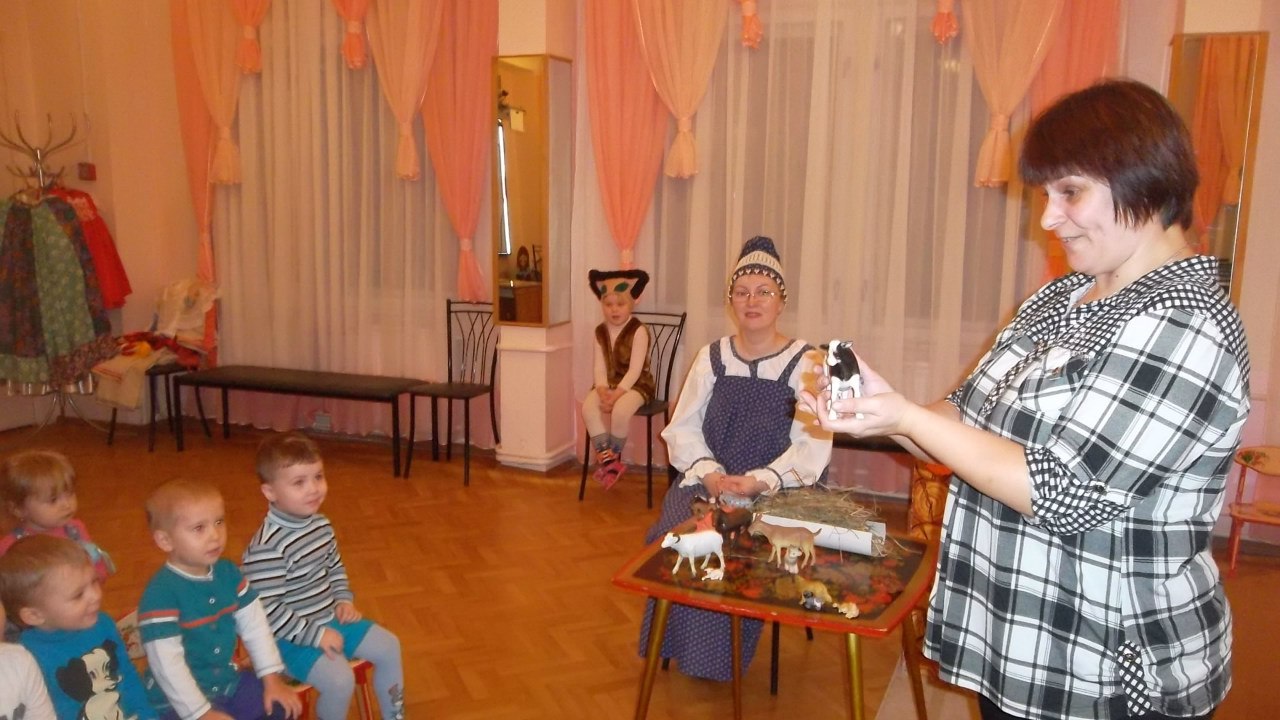 Корова. Ребята, я корова  я живу в хлеву, пасусь на лугу и ем траву, а зимой человек кормит меня сеном, взамен я ребята даю вам очень вкусное молочко.Восп. Ребята, а как говорит корова, давайте помычим.Дети хором. МУУУУВоспитатель берет в руки макет барана.Баран. Ребята а меня называют баран, я тоже люблю кушать траву и сено, а вам ребята даю густую шерсть, из которой вяжут теплые носочки, рукавички и шарфики.Восп. Ребята, а баран говорит Беееее.Дети хором. БеееВоспитатель берет в руки макет лошади.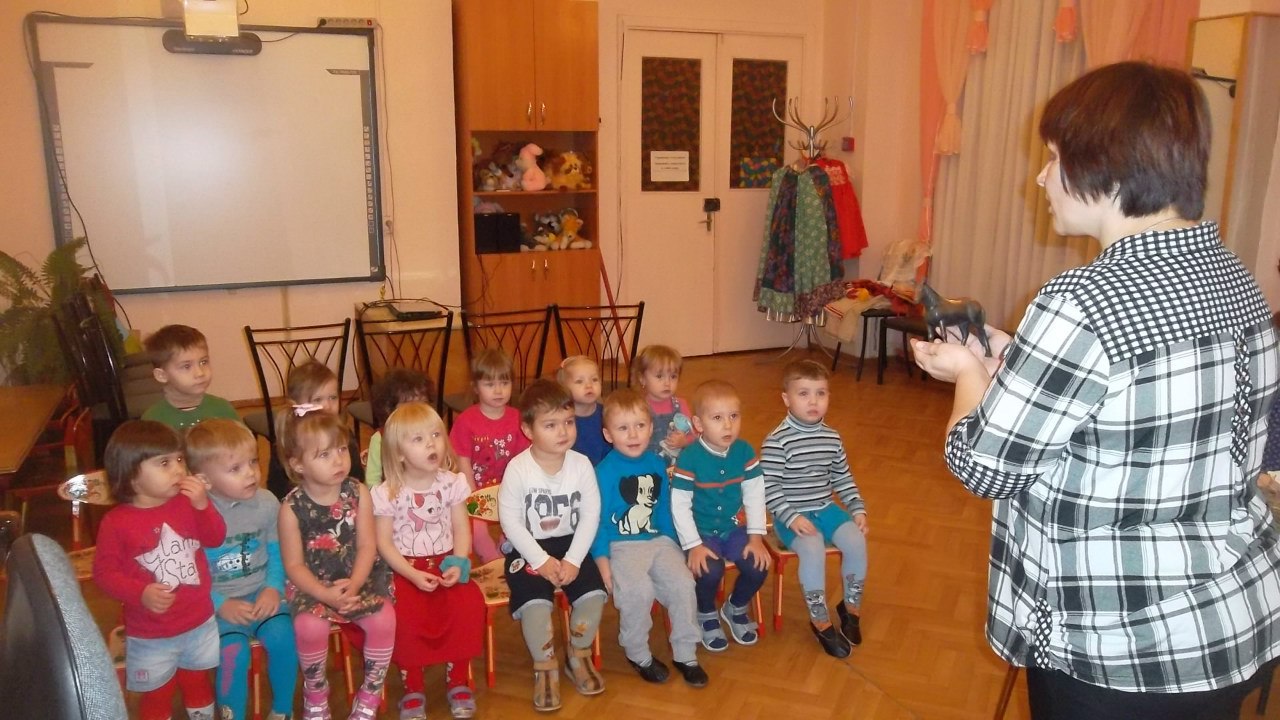 Лошадь, А я лошадь, живу в стойле, ем сено, человек за мной ухаживает, а я взамен вожу его верхом на своей спине.Дети и воспитатель произносят: Игого.Воспитатель берет в руки макет кошки и собаки.Кошка и собака. А мы кошка и собака, мы живем с человеком очень близко, я собака живу в конуре и охраняю дом от чужих людей, я очень люблю косточки, а я кошка, меня кормят молочком и я ловлю мышей, чтобы они не портили запасы.Дети и воспитатель произносят как кошка и собака, мяу и гав… Восп. Ребята, а вы знаете, что кошки очень любят играть в клубочки и мячики. Давайте представим что мы кошечки и поиграем.  (из корзин высыпаются на пол мячики двух цветов, надо их собрать в корзины по цветам (синие в синие корзины а красные в красные) дети под музыку собирают).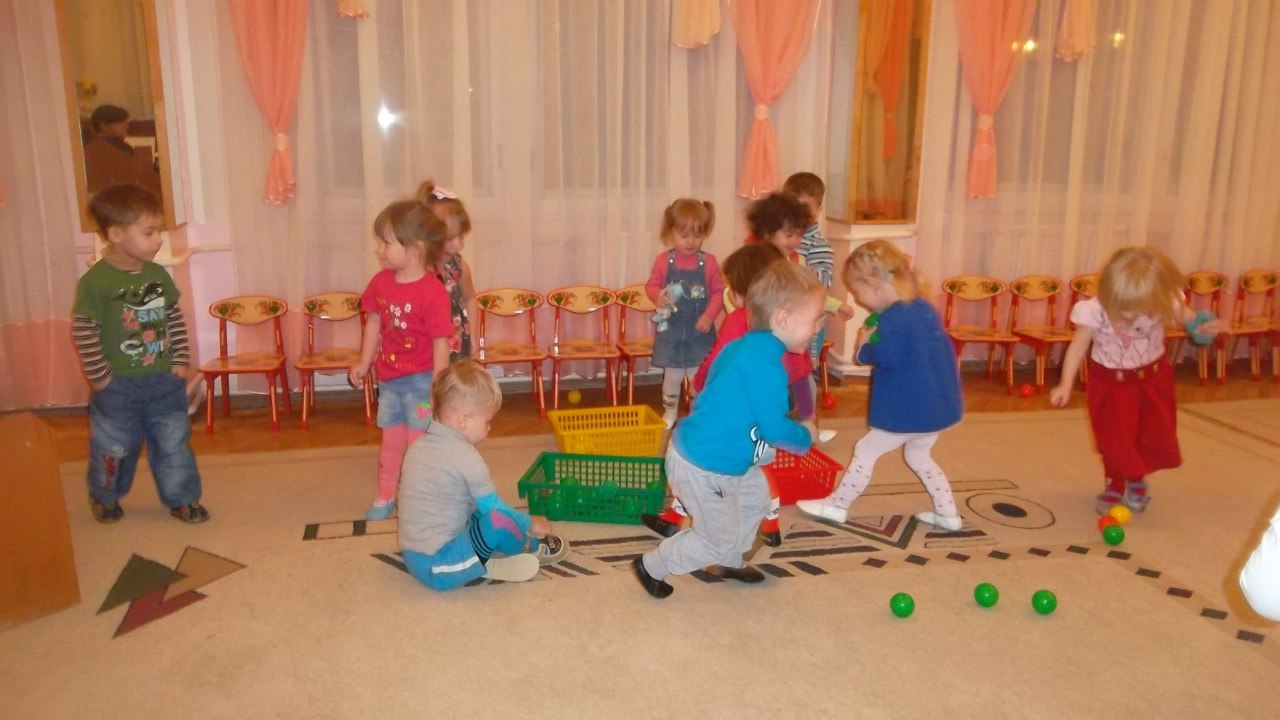 Восп. Ребята, посмотрите, наша бабушка загрустила. Пока мы с вами играли , детки у наших животных разбежались! Давайте поможем нашей бабушке их найти!Дети под музыку гуляют по залу и под деревом находят детенышей животных.Воспитатель берет макеты теленка,  и спрашивает у детей, чей это детеныш. Дети отвечают. Если затрудняются, воспитатель помогает.Такое действие попеременно проводится со всеми животными. Каждое животное называется, и детеныш ставится рядом с взрослым животным.Восп. Ребята, вы молодцы! Но на бабушкином подворье живут не только домашние животные, но птицы. Давайте посмотрим какие. Показывает, макеты кур с цыплятами и уток с утятами.Дети. Куры и утки.Восп. А как разговаривают утки?Дети кря кря.Восп.А куры?Дети Ко-ко-коВосп. А цыплята как говорят?Дети: пипипиВосп. А давайте поиграем в курочку и цыплят.Входит курочка и играет с детьми.«Вышла курочка гулять, свежей травки пощипать, (машем ручками –крылышками)А за ней ребятки - жёлтые цыплятки. (идут за курочкой)Ко-ко-ко, ко-ко-ко, не ходите далеко! (грозим пальчиком)Лапками гребите (загребаем ручками,Зёрнышки ищите (клюём пальчиками зёрнышки)Съели толстого жука, дождевого червяка (показываем ручками, какой толстый жук)Выпили водицы полное корытце» (показываем как черпаем воду и пьём) 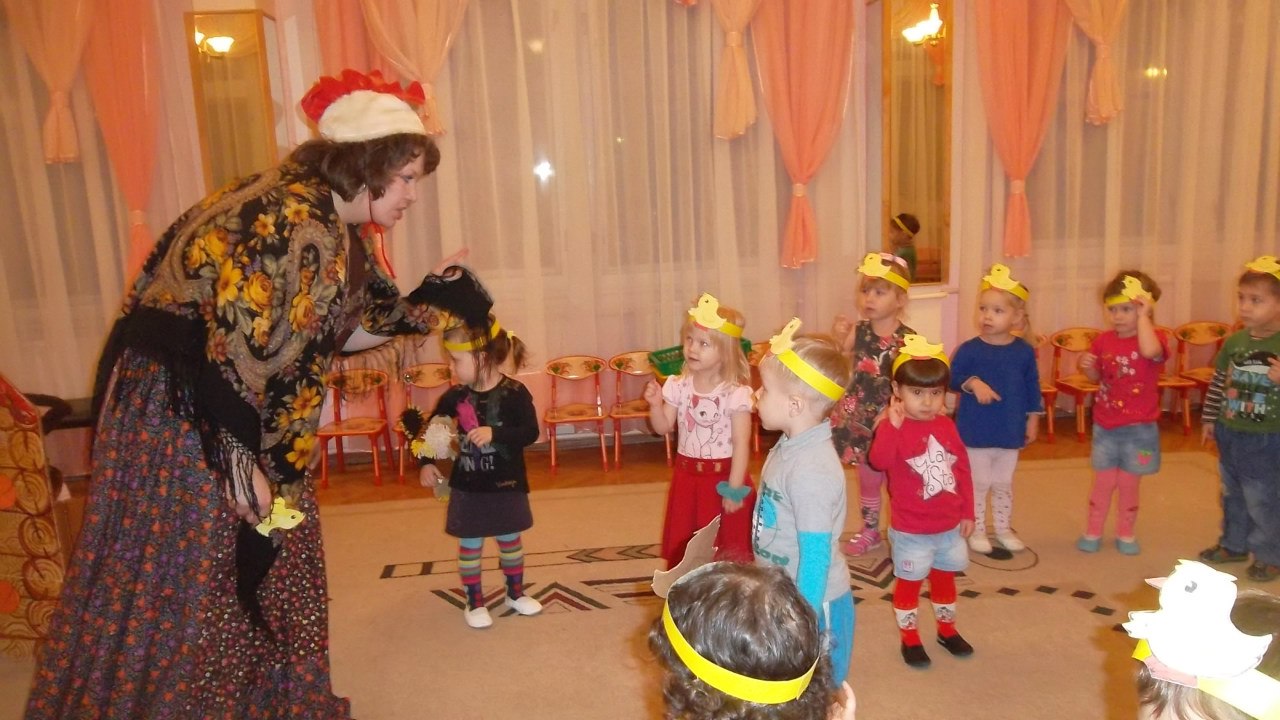 Воспитатель: Молодцы ребята. А где мы сегодня были? Кого видели?А теперь поедем на паровозике в группу.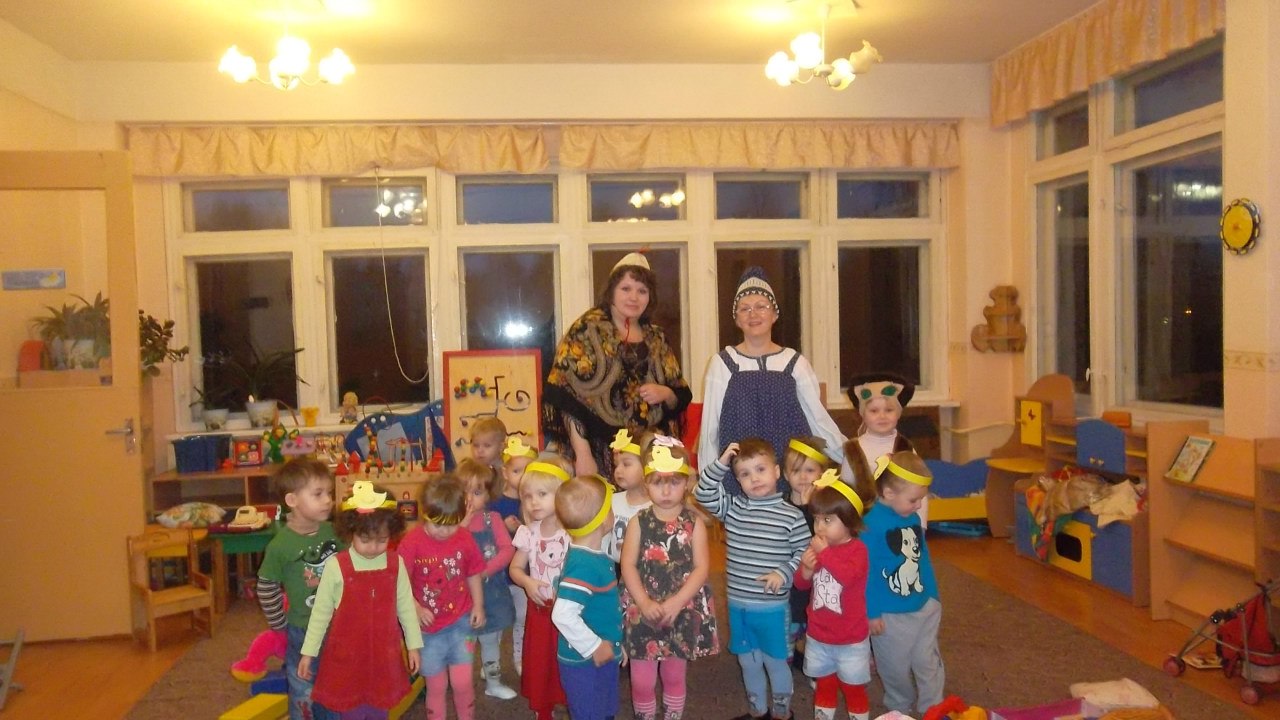 